Společnost HM spol. s r.o., zabývající se výrobou a prodejem plastových a hliníkových elementů a zimních zahrad a zastřešení hledá do svého týmu kandidáta na níže uvedenou pozici: 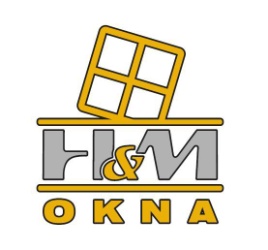 Mistra výroby hliníkových konstrukcí Náplň práce: Řízení, koordinace a kontrola výrobní činnosti v návaznosti na časové plnění jednotlivých zakázekVedení menšího kolektivu zaměstnancůZavádění a dodržování výrobních a technologických postupůOdpovědnost za provoz výroby hliníkových konstrukcíOdpovědnost za stanovenou kvalitu výrobyPožadujeme: Vzdělání SOU/SŠ technického oboruPraxi na stejné nebo obdobné poziciZkušenosti ve výrobě hliníkových konstrukcí výhodouOrganizační a komunikační schopnostiTechnická a manuální zručnostZkušenosti s obsluhou a zadáváním dat na obráběcím centru výhodouZnalost práce s PCŘidičský průkaz sk. B
Od našich pracovníků očekáváme: aktivní pracovní přístup, ochotu učit se novým věcem, odpovědnost a samostatnost.nabízíme: 	-  práci v zavedené firmě s dlouholetou tradicí -  odpovídající mzdové zařazení-  perspektivní a zajímavé zaměstnání-  příspěvek na stravováníPísemné nabídky se strukturovaným životopisem zasílejte e-mailem na volarikova@ham.czpoštou či osobně  	H&M spol. s r.o., 8. května 122, 669 02  Kuchařovice